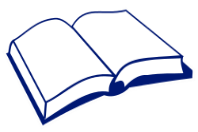 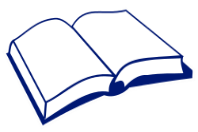 Tools for Progress Learning or Communication (Template)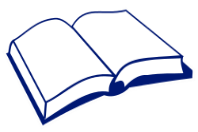 Tools for Progress Learning or Communication (Example)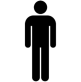 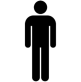 